Uprawnienia do korzystania z ulgowych przejazdówRozporządzenie Ministra Infrastruktury i Budownictwa1) z dnia 20 kwietnia 2017 r. w sprawie rodzajów dokumentów poświadczających uprawnienia do korzystania z ulgowych przejazdów środkami publicznego transportu zbiorowego /Dz. U z 2017 poz. 810/Na podstawie art. 6 ust. 1 ustawy z dnia 20 czerwca 1992 r. o uprawnieniach do ulgowych przejazdów środkami publicznego transportu zbiorowego (Dz. U. z 2012 r. poz. 1138, z późn. zm.2)) zarządza się, co następuje:/…/§ 5. 1. Dokumentami poświadczającymi uprawnienie emerytów i rencistów oraz ich współmałżonków, na których pobierane są zasiłki rodzinne, do korzystania z dwóch przejazdów w ciągu roku z ulgą 37% środkami publicznego transportu zbiorowego kolejowego w pociągach osobowych, pospiesznych i ekspresowych są zaświadczenia według wzoru stanowiącego załącznik nr 2 do rozporządzenia, wydawane przez:1) terenowe jednostki Polskiego Związku Emerytów, Rencistów i Inwalidów,2) regionalne komisje emerytów i rencistów NSZZ „Solidarność”,3) Niezależny Krajowy Związek Zawodowy w Polsce „Solidarność Weteranów Pracy”,4) Zarząd Główny i oddziały terenowe Stowarzyszenia Emerytów i Rencistów „Solidarność – 80”,5) wojewódzkie i regionalne rady weteranów pracy Ogólnopolskiego Porozumienia Związków Zawodowych,6) Niezależny Związek Przyszłych i Obecnych Emerytów i Rencistów „Weterani Pracy”,7) zarządy wojewódzkie Stowarzyszenia Emerytów i Rencistów Policyjnych,8) zarządy i koła Związku Byłych Żołnierzy Zawodowych i Oficerów Rezerwy Wojska Polskiego,9) okręgowe sekcje emerytów i rencistów Związku Nauczycielstwa Polskiego,10) Związek Zawodowy Pracowników Najwyższej Izby Kontroli,11) Komisję Krajową i zarządy regionów Chrześcijańskiego Związku Zawodowego „Solidarność” im. Księdza Jerzego Popiełuszki,12) zarządy wojewódzkie Związku Emerytów i Rencistów Pożarnictwa Rzeczypospolitej Polskiej,13) oddziały wojewódzkie Związku Żołnierzy Ludowego Wojska Polskiego,14) terenowe jednostki Krajowego Związku Emerytów i Rencistów Służby Więziennej– dla osób uprawnionych należących i nienależących do tych organizacji.2. Zaświadczenie, o którym mowa w ust. 1, okazuje się wraz z dowodem osobistym lub innym dokumentem umożliwiającym stwierdzenie tożsamości osoby uprawnionej§ 6. 1. Dokumentami poświadczającymi uprawnienia osób niezdolnych do samodzielnej egzystencji, z zastrzeżeniem § 7 ust. 1, do korzystania z ulgi:– 49% – przy przejazdach środkami publicznego transportu zbiorowego kolejowego w pociągach osobowych oraz autobusowego w komunikacji zwykłej, – 37% – przy przejazdach środkami publicznego transportu zbiorowego kolejowego w pociągach innych niż osobowe oraz autobusowego w komunikacji przyspieszonej i pospiesznej, na podstawie biletów jednorazowych, są odpowiednio: 1) wypis z treści orzeczenia komisji lekarskiej do spraw inwalidztwa i zatrudnienia, stwierdzający zaliczenie do I grupy inwalidów; 2) wypis z treści orzeczenia: wojskowej komisji lekarskiej, komisji lekarskiej podległej Ministrowi Spraw Wewnętrznych i Administracji albo Szefowi Agencji Bezpieczeństwa Wewnętrznego albo Szefowi Agencji Wywiadu, stwierdzający zaliczenie do I grupy inwalidztwa; 3) orzeczenie lekarza orzecznika ZUS albo wypis z treści orzeczenia lekarza orzecznika ZUS stwierdzające całkowitą niezdolność do pracy i niezdolność do samodzielnej egzystencji albo niezdolność do samodzielnej egzystencji; 4) orzeczenie komisji lekarskiej ZUS stwierdzające całkowitą niezdolność do pracy i niezdolność do samodzielnej egzystencji albo niezdolność do samodzielnej egzystencji; 5) zaświadczenie ZUS, stwierdzające przyznanie wyrokiem sądu świadczenia uzależnionego od zaliczenia do I grupy inwalidów albo od uznania niezdolności do samodzielnej egzystencji; 6) wypis z treści orzeczenia lekarza rzeczoznawcy Kasy Rolniczego Ubezpieczenia Społecznego (KRUS), stwierdzający niezdolność do samodzielnej egzystencji; 7) wypis z treści orzeczenia komisji lekarskiej KRUS, stwierdzający niezdolność do samodzielnej egzystencji; 8) zaświadczenie KRUS, stwierdzające zaliczenie wyrokiem sądu do I grupy inwalidów albo uznanie niezdolności do samodzielnej egzystencji; 9) legitymacja emeryta – rencisty wojskowego z wpisem o zaliczeniu do I grupy inwalidztwa; 10) legitymacja emeryta – rencisty policyjnego z wpisem o zaliczeniu do I grupy inwalidztwa lub stwierdzającym niezdolność do samodzielnej egzystencji; 11) legitymacja osoby niepełnosprawnej, stwierdzająca znaczny stopień niepełnosprawności. 2. Dokumenty, o których mowa w ust. 1 pkt 1–8 i 10, okazuje się wraz z dowodem osobistym lub innym dokumentem umożliwiającym stwierdzenie tożsamości osoby uprawnionej.§ 7. 1. Dokumentami poświadczającymi uprawnienia osób niewidomych uznanych za osoby niezdolne do samodzielnej egzystencji do korzystania z ulgi: 1) 93% – przy przejazdach środkami publicznego transportu zbiorowego kolejowego w pociągach osobowych oraz autobusowego w komunikacji zwykłej, na podstawie biletów jednorazowych lub miesięcznych imiennych, są odpowiednio: a) dokumenty, o których mowa w § 6 ust. 1 pkt 1–10, stwierdzające niezdolność do samodzielnej egzystencji albo inwalidztwo I grupy z powodu stanu narządu wzroku, b) legitymacja osoby niepełnosprawnej stwierdzająca znaczny stopień niepełnosprawności z powodu stanu narządu wzroku albo orzeczenie o znacznym stopniu niepełnosprawności z powodu stanu narządu wzroku; 2) 51% – przy przejazdach środkami publicznego transportu zbiorowego kolejowego w pociągach innych niż osobowe oraz autobusowego w komunikacji innej niż zwykła, na podstawie biletów jednorazowych lub miesięcznych imiennych, są dokumenty, o których mowa w pkt 1. 2. Dokumentami poświadczającymi uprawnienia osób niewidomych, jeśli nie są uznane za osoby niezdolne do samodzielnej egzystencji, do korzystania z ulgi 37% – przy przejazdach środkami publicznego transportu zbiorowego kolejowego oraz autobusowego, na podstawie biletów jednorazowych lub miesięcznych imiennych, są odpowiednio:1) dokumenty, o których mowa w § 6 ust. 1 pkt 1–10, stwierdzające całkowitą niezdolność do pracy albo inwalidztwo II grupy z powodu stanu narządu wzroku; 2) legitymacja osoby niepełnosprawnej stwierdzająca umiarkowany stopień niepełnosprawności z powodu stanu narządu wzroku albo orzeczenie o umiarkowanym stopniu niepełnosprawności z powodu stanu narządu wzroku/…/§ 15. Traci moc rozporządzenie Ministra Infrastruktury z dnia 25 października 2002 r. w sprawie rodzajów dokumentów poświadczających uprawnienia do korzystania z ulgowych przejazdów środkami publicznego transportu zbiorowego (Dz. U. z 2015 r. poz. 1427). § 16. Rozporządzenie wchodzi w życie z dniem następującym po dniu ogłoszenia. Minister Infrastruktury i Budownictwa: wz. K. Smoliński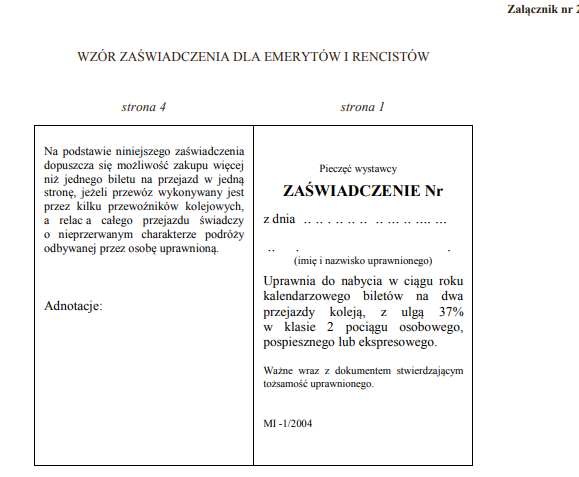 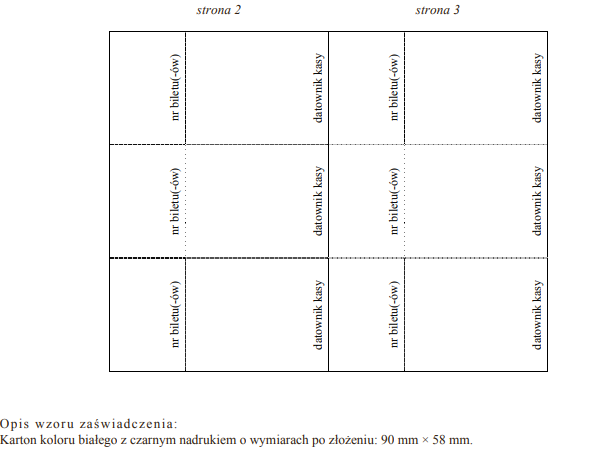 